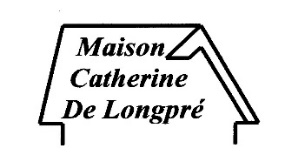 * Note pour compléter à l’informatique : Pour cocher dans la case appropriée, vous devez double-cliquer la case à cocher, et cocher case activée dans valeur par défaut *Vos renseignements transmis demeurent confidentiels.Mille fois MERCI!Date :Nom :  Nom :  Nom :  Prénom : Adresse : Adresse : Adresse : Adresse : Ville : Ville : Ville : Ville : Téléphone : Adresse électronique : Adresse électronique : VEUILLEZ FAIRE VOTRE PAIEMENT AU NOM DE : FONDATION CATHERINE DE LONGPRÉ1140, 20E RUE OUESTSAINT-GEORGES QC G5Y 7M1VEUILLEZ FAIRE VOTRE PAIEMENT AU NOM DE : FONDATION CATHERINE DE LONGPRÉ1140, 20E RUE OUESTSAINT-GEORGES QC G5Y 7M1VEUILLEZ FAIRE VOTRE PAIEMENT AU NOM DE : FONDATION CATHERINE DE LONGPRÉ1140, 20E RUE OUESTSAINT-GEORGES QC G5Y 7M1VEUILLEZ FAIRE VOTRE PAIEMENT AU NOM DE : FONDATION CATHERINE DE LONGPRÉ1140, 20E RUE OUESTSAINT-GEORGES QC G5Y 7M1MODE DE PAIEMENTMODE DE PAIEMENTMODE DE PAIEMENTMODE DE PAIEMENTMODE DE PAIEMENTMontant de :                            $Électronique :	Électronique :	Chèque : 	Mandat poste :           Argent :           REÇU (pour les dons de 20 $ et plus)	No enregistrement : 12058 8611 RR0001REÇU (pour les dons de 20 $ et plus)	No enregistrement : 12058 8611 RR0001REÇU (pour les dons de 20 $ et plus)	No enregistrement : 12058 8611 RR0001REÇU (pour les dons de 20 $ et plus)	No enregistrement : 12058 8611 RR0001REÇU (pour les dons de 20 $ et plus)	No enregistrement : 12058 8611 RR0001Cochez si vous désirez un reçu fiscal  Cochez si vous désirez un reçu fiscal  Cochez si vous désirez un reçu fiscal  Cochez si vous désirez recevoir un reçu fiscal global pour tous les dons auxquels vous avez souscrit durant l’année.  Celui-ci sera émis en février		Cochez si vous désirez recevoir un reçu fiscal global pour tous les dons auxquels vous avez souscrit durant l’année.  Celui-ci sera émis en février		Cochez si vous désirez recevoir un reçu fiscal global pour tous les dons auxquels vous avez souscrit durant l’année.  Celui-ci sera émis en février		Cochez si vous désirez recevoir un reçu fiscal global pour tous les dons auxquels vous avez souscrit durant l’année.  Celui-ci sera émis en février		Cochez si vous désirez recevoir un reçu fiscal global pour tous les dons auxquels vous avez souscrit durant l’année.  Celui-ci sera émis en février		IN MEMORIAMIN MEMORIAM  Don fait en mémoire de :   Don fait en mémoire de :   Cochez si nous devons aviser la famille	 AUTRE (spécifiez) AUTRE (spécifiez)